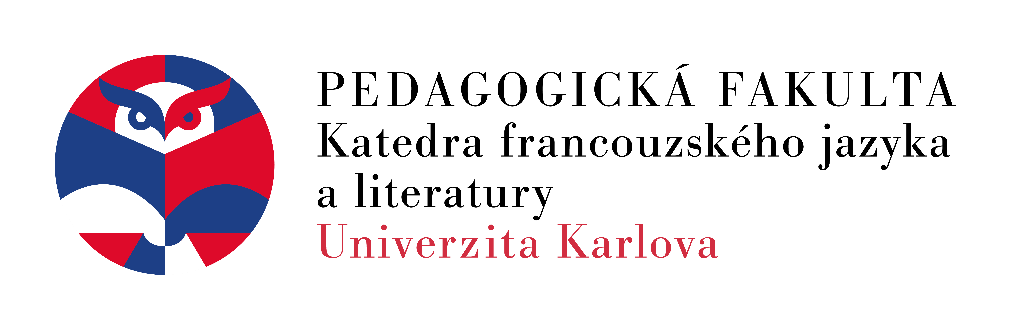 Státní závěrečná zkouška z francouzského jazyka, literatury a didaktiky FJSeznam doporučené literaturyČást A – JazykPoznámka: Níže uvedený seznam není vyčerpávajícím souborem „toho jediného“, co má student na SZZ nastudovat. Seznam uvádí stěžejní díla a publikace, je však pouhým doporučením. Studentům slouží k orientaci jejich četby a přípravy na SZZ. Seznam vychází z doporučené literatury k jednotlivým předmětům zaměřeným na příslušnou část zkoušky.APOTHELOZ, D. La construction du lexique français. Paris : Ophrys. 2002.BÉDRANNE, S. 100 exercices de vocabulaire. Paris : Hatier. 1995.LEHMAN, A., MARTIN-BERTHET, F. Introduction a la lexicologie, sémantique et morphologie. Paris : Nathan, 2002.PICOCHE, J. Précis de lexicologie française. Paris : Nathan, 1992 a pozdější edice.THIRY, P. Vocabulaire français. Paris / Bruxelles : De Boeck / Duculot. 1999.BAYLON, Ch., FABRE, P. Grammaire systématique de la langue française. Paris : Nathan. 1973.GREVISSE, M., GOOSSE, A. Le bon usage. Bruxelles : De Boeck-Duculot. 2011.HANSE, J., BLAMPAIN, D. Dictionnaire des difficultés du français. Bruxelles : De Boeck-Duculot. 2012.CHEVALIER, J.-Cl., BLANCHE-BENVENISTE, C., ARRIVÉ, M., PEYTARD, J. Grammaire du français contemporain. Paris : Larousse. 1997.LE GOFFIC, P. Grammaire de la phrase française. Paris : Hachette. 1994.RIEGEL, M., PELLAT, J.-Ch., RIOUL, R. Grammaire méthodique du français. Paris : Presses Universitaires de France. 2009.WILMET, M. Grammaire critique du français. Louvain-la-Neuve : Duculot. 1997.ADAM, J.-M., GOLDENSTEIN, J.-P. Linguistique et discours littéraire. Théorie et pratique des textes. Paris : Larousse. 1976.BARTHES, R. L’aventure sémiologique. Paris : Le Seuil. 1985.DELOFFRE, F. Stylistique et poétique françaises. Paris : Sedes. 1974.KLINKENBERG, J.-M. Précis de sémiotique générale. Bruxelles : De Boek/Lancier. 1996.LARSEN, S. E. Sémiologie littéraire: essais sur la scène textuelle. trad. du danois par Françoise Arndt. Odense : Odense University Press. 1984.LAVAULT, M. Littératures sous contrat. In : E. BOUJU (dir.) : Cahiers du groupe PHI. Rennes : Presses Universitaires de Rennes. coll. " Interférences ". 2002.MAINGUENEAU, D. Analyser les textes de communication. Paris : Armand Colin. 2007.MAINGUENEAU, D. Les termes clés de l´analyse du discours. Paris : Éd. du Seuil. 1996.MOIRAND, S. Une grammaire des textes et des dialogues. Paris : Hachette. 1992.MOUNIN, G. Introduction à la sémiologie. Paris : Minuit. 1970.POSNER, R., ROBERING, K., SEBEOK, T. A. (éd.) Semiotik / Semiotics : Ein Handbuch zu den zeichentheoretischen Grundlagen von Natur und Kultur. 3 Volumes. Berlin u.a. : Walter de Gruyter. 1997–2003.SARFATI, G.-E. Eléments d´analyse du discours. Paris : Nathan Université. 1997.